Temat: Lekcja powtórzeniowa. Przełom XIX i XX wieku. I wojna światowaPrzepisz daty i wydarzenia do zeszytu, przeczytaj co nam zostało z tamtych lat.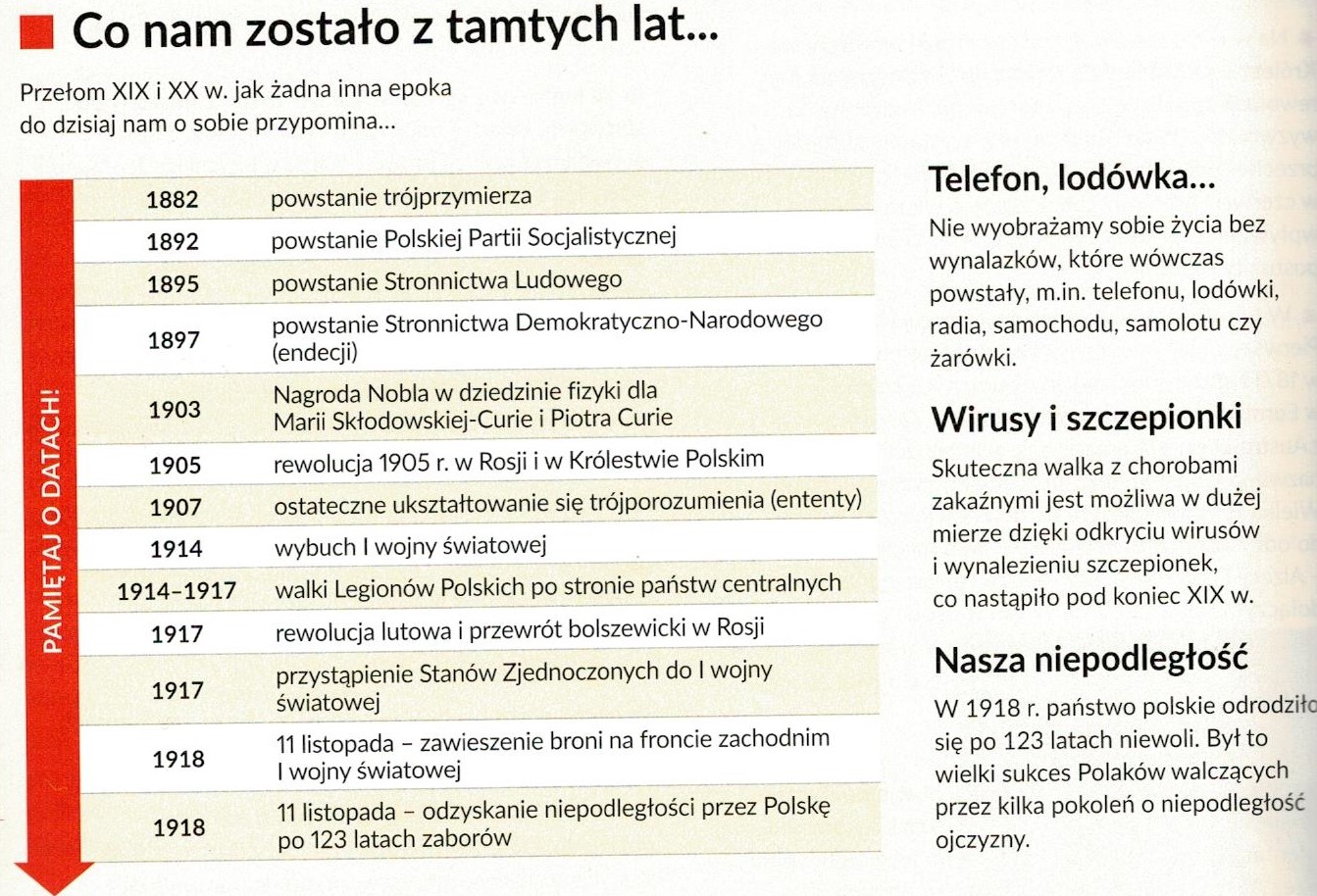 